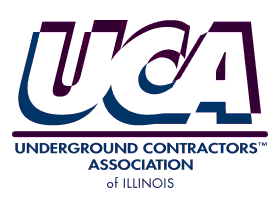 ASSOCIATEMEMBERSHIP APPLICATIONApplication is hereby made for Associate Membership in the Underground Contractors Association.  Associate Members shall be suppliers of services, equipment, and/or materials to the heavy and underground construction industry in the State of Illinois. Membership shall continue until written notice is presented to the Board of Directors.Signature: 	_______________________________________________________Dues are based on volume of sales to the underground industry. Please check the appropriate dues level:	*UCA dues are not deductible as charitable contributions for tax purposes, but may be deductible as a business expense. TOTAL ENCLOSED: ______________
Payment InformationPlease mail completed application and payment to: Underground Contractors Association, 500 Park Blvd., Suite 154C, Itasca, IL 60143For questions, please call (630) 467-1919.DIRECTORY INFORMATIONEach year, UCA publishes a Membership Directory.  Please complete the following so we can include your firm accurately.List corporate offices in the space provided and list corporate officers & key personnel who you wish to have listed in the Directory.  The listing may include titles and home or car telephone numbers, but no more than eight (8) individuals may be listed.  One of the entries must be the company representative to UCA.  Main Contact Name: _______________ 	       Title:  ____________________Additional Contacts:   Name: ____________________ Title: _______________________ Email: _______________________Name: ____________________ Title: _______________________ Email: _______________________Name: ____________________ Title: _______________________ Email: _______________________Name: ____________________ Title: _______________________ Email: _______________________Each member is permitted a maximum of three (3) typewritten lines beneath the listing to describe their service or product.  Each line may contain a maximum of 50 characters.______________________________________________________________________________________________________________________________________________________________________________________________________________________________________________________________________________In addition to the description above, we list Associate Members by the general classification of their product or service as across-reference.  Please check the following categories that apply to your company:_____      Accounting_____      Aggregates_____      Banking, Bonding, Insurance,                 Investments_____      Cast Iron Castings_____      Cathodic Protection_____      CCDD Permitted Facilities_____      Concrete Crushing & Recycling_____      Concrete Cutting & Coring_____      Construction Supplies_____      Construction Technology_____      Consulting Engineers | Surveying_____      Dewatering_____      Environmental Material Testing_____      Equipment Finance_____      Equipment Repair | Supplies_____      Fuel & Oil_____      Ground Penetrating Radar (GPR)_____      Heavy Equipment_____      Hydro Excavating_____      Landscaping_____      Legal Services_____      Marketing_____      Medical_____      Pipe_____      Precast Concrete Products_____      Pumps_____      Ready Mix Concrete | Flowable Fill_____      Recycling & Waste Management_____      Related Trade Associations_____      Rentals_____      Risk Management _____      Safety Equipment_____      Safety Training and Consulting_____      Small Equipment_____      Tapping & Testing Services_____      Technology Support & Solutions_____      Televising & Sewer Cleaning_____      Traffic Control | Signage & Devices_____      Trench Shoring_____      Trucking_____      Utility Locating_____      Water Distribution Products_____      Water Hauling_____      WBE | MBE | DBE | PBE_____      Yard Space for Rent________	Other (PLEASE SPECIFY!)	_________________________________________ Assignment of MIAF Distributions to UCAAll Associate Members who employ any of the below listed union trades may designate the Association as their sole and exclusive recipient of MIAF contributions. If you belong to another MARBA association you may allocate ____% to UCA. Union	Effective dates	Assignment of	of contract	bargaining rightsAutomobile Mechanics, Local 701	6-1-18 to 5-31-21	__________Bricklayers District Council No. 1	6-1-20 to 5-31-23	__________Chicago Regional Council of CarpentersCook, Lake & DuPage Counties	6-1-14 to 5-31-19	__________Grundy County	6-1-14 to 5-31-19	__________Kane, Kendall & McHenry Counties	6-1-14 to 5-31-19	__________Will County	6-1-14 to 5-31-19	__________Cement Masons Local 11, Area 161, Will & Grundy Counties	6-1-17 to 5-31-21	__________Local 11, Area 362, Lake County	6-1-17 to 5-31-21	__________Local 11, Area 638, Kane, Kendall & McHenry Counties	6-1-17 to 5-31-21	__________Local 502, Cook and DuPage Counties	6-1-17 to 5-31-21	__________Construction and General Laborers' District Council   of Chicago & Vicinity*	Building	6-1-17 to 5-31-21	__________Road Building	6-1-17 to 5-31-21	__________Sewer and Tunnel	6-1-17 to 5-31-21	__________Fox Valley Building	6-1-17 to 5-31-21	__________Fox Valley Heavy and Highway	6-1-17 to 5-31-21	__________Lake County Building and Masons	6-1-17 to 5-31-21	__________Lake County Paving, Road and Sewer	6-1-17 to 5-31-21	__________Operating Engineers, Local 150Building	6-1-17 to 5-31-21	__________Heavy, Highway & Underground	6-1-17 to 5-31-21	__________Teamsters Joint Council No. 25	6-1-19 to 5-31-23	__________Technical Engineers, Local 130	6-1-20 to 5-31-24	__________      Signature: 	____________________________________________________				     Date: Date: Date: Date: Date: Date: Date: Date: Date: Date: Date: Company: Company: Company: Company: Company: Website:  Website:  Website:  Website:  Website:  Website:  Address: Address: Address: Address: Address: Address: Address: Address: Address: Address: Address: *If using a P.O. Box, please provide a mailing address for shipment from UCA. *If using a P.O. Box, please provide a mailing address for shipment from UCA. *If using a P.O. Box, please provide a mailing address for shipment from UCA. *If using a P.O. Box, please provide a mailing address for shipment from UCA. *If using a P.O. Box, please provide a mailing address for shipment from UCA. City, State, Zip Code: City, State, Zip Code: City, State, Zip Code: City, State, Zip Code: City, State, Zip Code: City, State, Zip Code: City, State, Zip Code: City, State, Zip Code: City, State, Zip Code: City, State, Zip Code: City, State, Zip Code: Contact Name: Contact Name: Contact Name: Contact Name: Contact Name: Title: Title: Title: Title: Title: Title: *Authorized Representative who shall represent the company in all UCA affairs.*Authorized Representative who shall represent the company in all UCA affairs.*Authorized Representative who shall represent the company in all UCA affairs.*Authorized Representative who shall represent the company in all UCA affairs.*Authorized Representative who shall represent the company in all UCA affairs.Cell Phone: Cell Phone: Cell Phone: Cell Phone: Cell Phone: Email Address: Email Address: Email Address: Email Address: Email Address: Email Address: Company Phone:Company Phone:Company Phone:Company Phone:Company Phone:Fax:Fax:Fax:Fax:Fax:Fax:Referred by: Referred by: Referred by: Referred by: Referred by: Referred by: Referred by: Referred by: Referred by: Referred by: Referred by:  $1,200: Companies doing less than $1 million in annual sales revenue   $1,500: Companies doing more than $1 million but less than $5 million in annual revenue $2,000: Companies doing more than $5 million in annual sales revenue[   ] Check (Payable to: UCA)         [    ] Credit Card (Please circle: MasterCard, American Express, Visa)         [    ] InvoiceCredit Card Number:                                                                Expiration Date:                                    Verification Code:Cardholder Name:Company: Date: